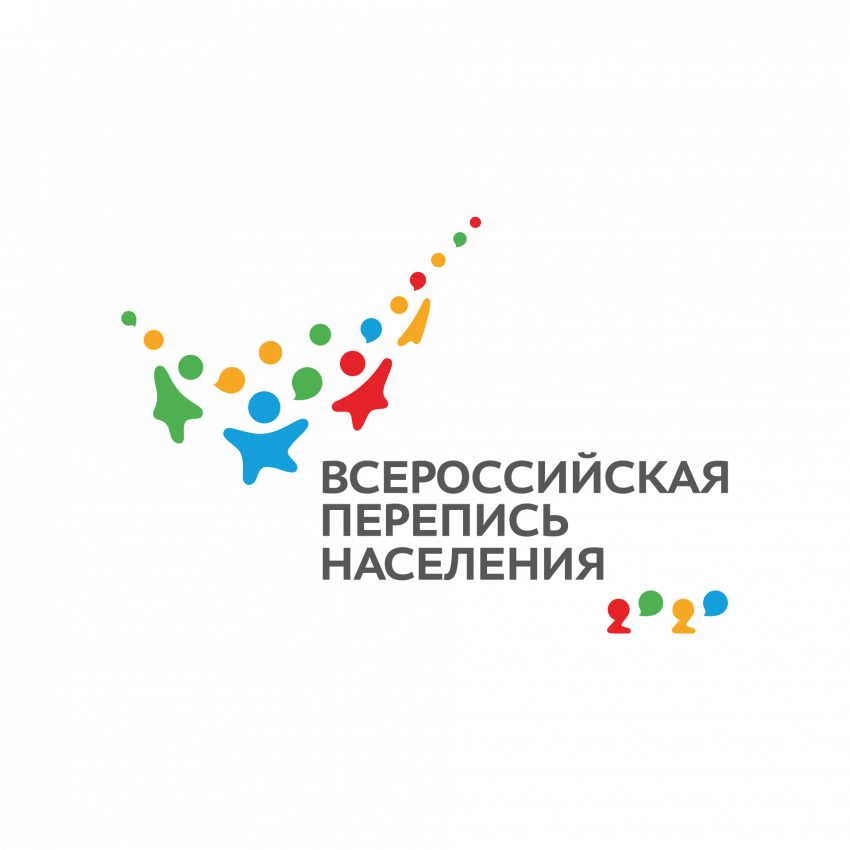 На территории России 15 октября 2021 года стартует первая цифровая Всероссийская перепись населения.В 2021 году существует 3 способа участия в переписи:
Самостоятельно с помощью портала Госуслуг;
Дождаться переписчика;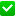 Прийти на переписной пункт;Адреса переписных пунктов в муниципальном районе Безенчукский Самарской области:-пгт Безенчук, ул. Кольцова, д.6а (тел.88467622753)-пгт Безенчук, ул. Луговцева, д.22 (тел.88467621472)-пгт Безенчук, ул. Специалистов, д.10 (тел.88467622600)-пгт Безенчук, ул. Нефтяников, д.12 (тел. 88467621451)-пгт Осинки, ул. Маяковского, д.15 (тел. 88467656076)-с. Переволоки, ул. Центральная, д.33 (тел. 8467633617)-с.Екатериновка, ул. Советская, д.1(тел.88467631459)-ж/д ст.Звезда, ул. Кооперативная, д.7 (тел.88467639310)-с.Ольгино, ул. Мира, д.3 (тел.88467638633)